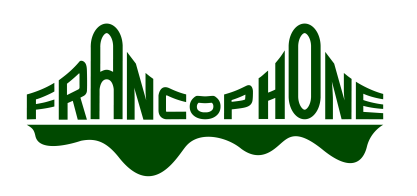 AGENDAFrancophone Charter School of OaklandBoard of Directors Regular Meeting9736 Lawlor Street, Oakland, CAThursday, August 22, 2019 at 7:00 pmOPENING ITEMS	10 MINUTESCall to Order at _______________Roll CallGuests: Peter Laub, EdTec; Sandie Stringfellow, Stringfellow Education ConsultingApproval of AgendaConsent Agenda Regular Board Meeting Minutes: 7/18/2019Special Board Meeting Minutes: 5/14/2019Safety Plan: Referencing Howard Safety PlanBylawsAudit Engagement UpdatePUBLIC COMMENT	UP TO 20 MINUTESNon-agenda items: Public comments on non-agenda items shall be made at the beginning of the Board meeting. No individual presentation shall be for more than 2 minutes and the total time for this purpose shall not exceed twenty (20) minutes. Ordinarily, Board members will not respond to presentations and no action can be taken.  Agenda items: Please add your name to the “request to speak” form if you would like to speak on an agendized item. When that item comes up, you will be asked to stand, state your name for the record and make your presentation. No individual presentation shall be for more than 3 minutes.
Non-English speakers who utilize a translator shall receive twice the allotted time to address the legislative body, unless simultaneous translation equipment is used.The full public comment policy is available in the Board meeting binder.ACTION AND DISCUSSION ITEMS                                                                                                                               2 HOURS                                                                                                                                            	Executive Director Report (Farid)                                                                                                                    30 min	Report including: 	 Enrollment Update (including in-district rates) and Free and Reduced Lunch Ratio for 2019-20 Employee Handbook (19-20) for VoteStudent and Family Handbook for VoteCharter Renewal Updates: Communication and Engagement PlanPetition Draft UpdateStanding CommitteesFinance/Audit Update (Frederic)	15 minYTD Budget vs Actual Financials ReviewGovernance Update (Erin) 	10 minRetreat (Erin/Dave/Annette)Education Update (Jean)	5 minUpdatesFacilities Update (Carolyn)	5 minCo-Location Engagement UpdateClosed Session (Started at ______           )	30 min                                                                                                             
With respect to every item of business to be discussed in closed session pursuant to
Section 54957: PUBLIC EMPLOYEE EVALUATION
Title: Executive Director Open Session (Started at______________)    	5 min                                                                                                                                   
Report out on closed session actions takenClosed Session (Started at ______           )       	10 min                                                                                                                                
Significant exposure to litigation pursuant to paragraph (2) or (3) of subdivision (d) of Section 54956.9: One case
Title: Anticipated LitigationOpen Session (Started at______________)          	5 min                                                                                                                              
Report out on closed session actions takenAction Items and Future Agenda Items (Erin)	5 minADJOURN AT ___________NOTES   This legislative body conducts business under the meeting requirements of the Ralph M. Brown Act.MEETING AGENDA & RELATED MATERIALSUnder the Brown Act, agendas for regular board meetings will be posted at the meeting site and the legislative body’s website, if applicable, 72 hours prior to the start of the meeting; agendas for special meetings will be posted at the meeting site and the legislative body’s website, if applicable, 24 hours prior to the start of the meeting.  Materials relating to an agenda topic that is a matter of public record in open session, will be made available for public inspection 72 hours prior to the start of the meeting, or, alternatively, when the materials are distributed to at least a majority of board members. The order of consideration of matters on this agenda may be changed without prior notice.SPECIAL PRESENTATIONS MAY BE MADENotice is hereby given that, consistent with the requirements of the Bagley-Keene Open Meeting Act, special presentations not mentioned in the agenda may be made at this meeting.  However, any such presentation will be for information only.REASONABLE ACCOMMODATION WILL BE PROVIDED FOR ANY INDIVIDUAL WITH A DISABILITYPursuant to the Rehabilitation Act of 1973 and the Americans with Disabilities Act of 1990, any individual with a disability who requires reasonable accommodation to attend or participate in this meeting may request assistance by contacting Francophone Charter School of Oakland during normal business hours at contact@francophoneschool.org or (510) 746-0700.REASONABLE ACCOMMODATION WILL BE PROVIDED FOR NON-ENGLISH SPEAKERS  Any non-English speaking member of the public may request a translator by contacting Francophone Charter School of Oakland during normal business hours at contact@francophoneschool.org or (510) 746-0700.FOR MORE INFORMATION, please contact Francophone Charter School of Oakland during normal business hours at contact@francophoneschool.org or (510) 746-0700 as far in advance as possible, but no later than 24 hours before the meetingBoard Member NamePresentAbsentAnnette DennettCarolyn ChoyDaniel KodokokoDavid PhillipsErin O'DonohueFrédéric BoulayHervé BruckertJean JohnstoneMathilde AndrejkoRob MontraixFarid Senna, Ex OfficioBoard Member NameYesNoAbstAnnette DennettCarolyn ChoyDaniel KodokokoDavid PhillipsErin O'DonohueFrédéric BoulayHervé BruckertJean JohnstoneMathilde AndrejkoRob Montraix